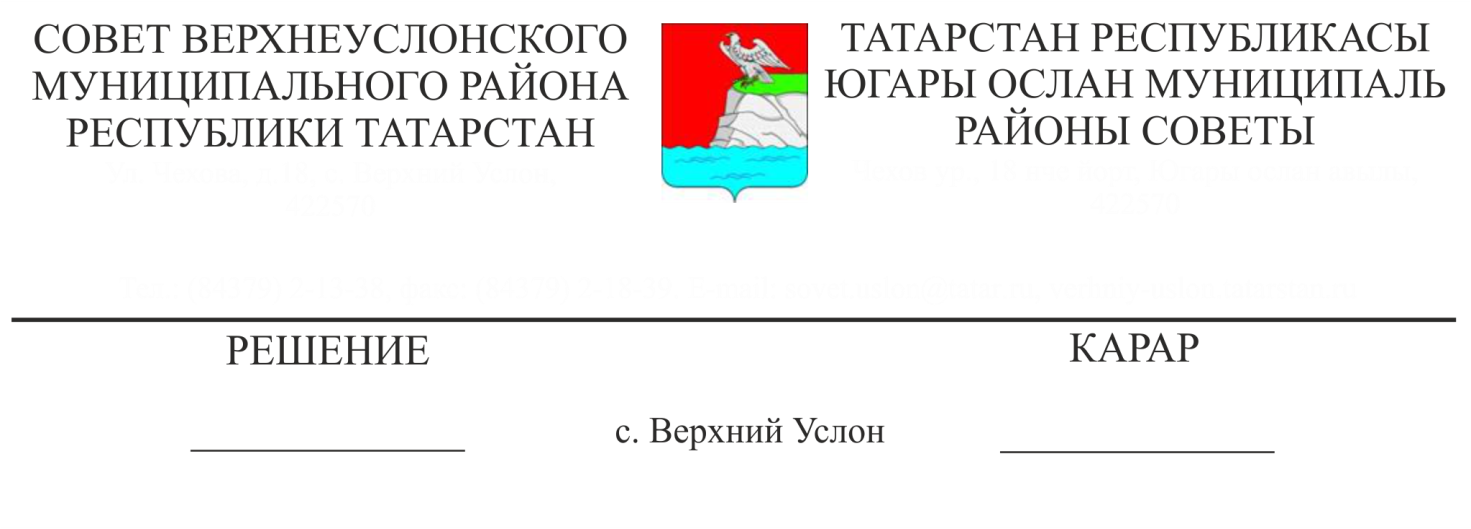 О проекте Решения Совета Верхнеуслонского муниципального района Республики Татарстан «О внесении изменений и дополнений в Устав Верхнеуслонского муниципального района Республики Татарстан»Руководствуясь ст. 44 Федерального Закона «Об общих принципах организации местного самоуправления в Российской Федерации» и ст. 7 Закона Республики Татарстан «О местном самоуправлении в Республике Татарстан», статьями 15, 99-101 Устава   Верхнеуслонского муниципального района, 	Совет Верхнеуслонского муниципального района  решил:1. Одобрить проект Решения Совета Верхнеуслонского муниципального района Республики Татарстан «О внесении изменений и дополнений в Устав Верхнеуслонского муниципального района Республики Татарстан», представленный Главой Верхнеуслонского муниципального района и руководителем Исполнительного комитета Верхнеуслонского муниципального района, принять его в первом чтении и продолжить работу над ним с учетом предложений, поправок и замечаний (Приложение № 1).2. Создать рабочую группу по приему, учету и рассмотрению поступающих предложений по изменениям и дополнениям в Устав Верхнеуслонского муниципального района в следующем составе:- Никитина Людмила Николаевна– председатель рабочей группы, руководитель аппарата Совета Верхнеуслонского муниципального района;-  Пичугина Надежда Валерьевна – секретарь рабочей группы, начальник юридического отдела Совета Верхнеуслонского муниципального района;Члены рабочей группы:- Колесова Елена Евгеньевна – председатель Финансово-бюджетной Палаты Верхнеуслонского муниципального района- Хурматуллина Лилия Ильфаровна – председатель Контрольно –счетной Палаты Верхнеуслонского муниципального района;- Коткова Лидия Ивановна – Глава Кураловского сельского поселения Верхнеуслонского муниципального района, председатель Совета Глав муниципальных образований района;3. Утвердить порядок учета предложений граждан к проекту Решения Совета Верхнеуслонского муниципального района «О внесении изменений и дополнений в Устав Верхнеуслонского муниципального района Республики Татарстан» (Приложение № 2).4. Утвердить порядок участия граждан в обсуждении проекта Решения Совета Верхнеуслонского муниципального района «О внесении изменений и дополнений в Устав Верхнеуслонского муниципального района Республики Татарстан» (Приложение № 3).	      5. Провести публичные слушания по проекту Решения Совета Верхнеуслонского муниципального района «О внесении изменений  и дополнений в Устав  Верхнеуслонского муниципального района РТ»  20 августа 2017 года в 10.00 в зале заседаний Совета Верхнеуслонского муниципального района по адресу: ул. Чехова, дом. 18.6. Рабочей группе обобщить поступившие предложения жителей  Верхнеуслонского муниципального района и внести их на рассмотрение Совета Верхнеуслонского муниципального района.7. Настоящее Решение разместить на официальном портале правовой информации Республики Татарстан, а также  на официальном сайте Верхнеуслонского муниципального района.       8. Контроль за исполнением настоящего Решения возложить на постоянную  комиссию Совета Верхнеуслонского муниципального района по законности, правопорядку и регламенту. Председатель Совета,Глава  Верхнеуслонского муниципального  района	   	                              М.Г. ЗиатдиновПриложение № 1 к Решению Совета Верхнеуслонского муниципального района от «02» августа  2017 года № 24-252Изменения и дополнения в Устав Верхнеуслонского муниципального района   Пункт 14 статьи 6 Устава изложить в следующей редакции:«14) организация предоставления общедоступного и бесплатного дошкольного, начального общего, основного общего, среднего общего образования по основным общеобразовательным программам в муниципальных образовательных организациях (за исключением полномочий по финансовому обеспечению реализации основных общеобразовательных программ в соответствии с федеральными государственными образовательными стандартами), организация предоставления дополнительного образования детей в муниципальных образовательных организациях (за исключением дополнительного образования детей, финансовое обеспечение которого осуществляется органами государственной власти субъекта Российской Федерации), создание условий для осуществления присмотра и ухода за детьми, содержания детей в муниципальных образовательных организациях, а также осуществление в пределах своих полномочий мероприятий по обеспечению организации отдыха детей в каникулярное время, включая мероприятия по обеспечению безопасности их жизни и здоровья»;Подпункт 1 пункта 3 статьи 15 Устава изложить в следующей редакции:«1) проект устава Района, а также проект муниципального нормативного правового акта о внесении изменений и дополнений в настоящий устав, кроме случаев, когда в устав Района вносятся изменения в форме точного воспроизведения положений Конституции Российской Федерации, федеральных законов, конституции или законов Республики Татарстан в целях приведения настоящего устава в соответствие с этими нормативными правовыми актами»;Подпункт 1 пункта 7 статьи 26 Устава изложить в следующей редакции:«1) заниматься предпринимательской деятельностью лично или через доверенных лиц, участвовать в управлении коммерческой организацией или в управлении некоммерческой организацией (за исключением участия в управлении совета муниципальных образований Республики Татарстан, иных объединений муниципальных образований, политической партией, участия в съезде (конференции) или общем собрании иной общественной организации, жилищного, жилищно-строительного, гаражного кооперативов, садоводческого, огороднического, дачного потребительских кооперативов, товарищества собственников недвижимости), кроме случаев, предусмотренных федеральными законами, и случаев, если участие в управлении организацией осуществляется в соответствии с законодательством Российской Федерации от имени органа местного самоуправления;Подпункт 4 пункта 7 статьи 26 Устава изложить в следующей редакции:«4) участвовать в качестве защитника или представителя (кроме случаев законного представительства) по гражданскому, административному или уголовному делу либо делу об административном правонарушении»;Статью 35 Устава дополнить пунктом 4 следующего содержания:«4. В случае обращения Президента Республики Татарстан  с заявлением о досрочном прекращении полномочий депутата Совета Верхнеуслонского муниципального района днем появления основания для досрочного прекращения полномочий является день поступления в Совет Верхнеуслонского муниципального района данного заявления»;В пункте 2 статьи 36 Устава после слов «Советом района» дополнить словами «из своего состава»;Статью 40 Устава дополнить пунктом 5 следующего содержания:«5. В случае досрочного прекращения полномочий Главы Района либо применения к нему по решению суда мер процессуального принуждения в виде заключения под стражу или временного отстранения от должности его полномочия временно исполняет заместитель Главы района»;Пункт 7 статьи 45 Устава дополнить абзацами следующего содержания:«- разрабатывает и реализует муниципальные программы в области профилактики терроризма, а также минимизации и (или) ликвидации последствий его проявлений;- организует и проводит в районе информационно-пропагандистские мероприятия по разъяснению сущности терроризма и его общественной опасности, а также по формированию у граждан неприятия идеологии терроризма, в том числе путем распространения информационных материалов, печатной продукции, проведения разъяснительной работы и иных мероприятий;- участвует в мероприятиях по профилактике терроризма, а также по минимизации и (или) ликвидации последствий его проявлений, организуемых федеральными органами исполнительной власти и (или) органами исполнительной власти Республики Татарстан;- обеспечивает выполнение требований к антитеррористической защищенности объектов, находящихся в муниципальной собственности или в ведении органов местного самоуправления;- направляет предложения по вопросам участия в профилактике терроризма, а также в минимизации и (или) ликвидации последствий его проявлений в органы исполнительной власти Республики Татарстан;- осуществляет иные полномочия по решению вопросов местного значения по участию в профилактике терроризма, а также в минимизации и (или) ликвидации последствий его проявлений»;8. Статью 50 Устава дополнить пунктом 2.1.следующего содержания:«Контракт с руководителем Исполнительного комитета Района может быть расторгнут в судебном порядке на основании заявления Президента Республики Татарстан в связи с несоблюдением ограничений, запретов, неисполнением обязанностей, которые установлены Федеральным законом от 25 декабря 2008 года № 273-ФЗ "О противодействии коррупции", Федеральным законом от 3 декабря 2012 года № 230-ФЗ "О контроле за соответствием расходов лиц, замещающих государственные должности, и иных лиц их доходам", Федеральным законом от 7 мая 2013 года № 79-ФЗ "О запрете отдельным категориям лиц открывать и иметь счета (вклады), хранить наличные денежные средства и ценности в иностранных банках, расположенных за пределами территории Российской Федерации, владеть и (или) пользоваться иностранными финансовыми инструментами", выявленными в результате проверки достоверности и полноты сведений о доходах, расходах, об имуществе и обязательствах имущественного характера, представляемых в соответствии с законодательством Российской Федерации о противодействии коррупции»;Статью 50 Устава дополнить пунктом 3 следующего содержания:«3. В случае досрочного прекращения полномочий руководителя Исполнительного комитета Района либо применения к нему по решению суда мер процессуального принуждения в виде заключения под стражу или временного отстранения от должности его полномочия временно исполняет первый заместитель руководителя Исполнительного комитета Района»;10. Абзацы 3 и 4 пункта 10 статьи 97 Устава изложить в следующей редакции:«- распределение бюджетных ассигнований по разделам, подразделам, целевым статьям (муниципальным программам и непрограммным направлениям деятельности), группам видов расходов и по целевым статьям (муниципальным программам и непрограммным направлениям деятельности), группам видов расходов, разделам, подразделам классификации расходов бюджета Района на очередной финансовый год и плановый период;- ведомственная структура расходов бюджета Района на очередной финансовый год и плановый период по главным распорядителям средств бюджета Района, разделам, подразделам и целевым статьям (муниципальным программам и непрограммным направлениям деятельности), группам видов расходов классификации расходов бюджета Района»; Абзац 7 пункта 12 статьи 97 изложить в следующей редакции:«- верхний предел муниципального внутреннего долга на 1 января года, следующего за очередным финансовым годом (очередным финансовым годом и каждым годом планового периода)»;В абзаце 10 пункта 12 статьи 97 слова «органами муниципального финансового контроля, созданными представительными органами Района» заменить словами «органами внешнего муниципального финансового контроля»;Второе предложение пункта 3 статьи 105 Устава изложить в следующей редакции:«Не требуется официальное опубликование (обнародование) порядка учета предложений по проекту муниципального правового акта о внесении изменений и дополнений в устав Района, а также порядка участия граждан в его обсуждении в случае, когда в устав Района вносятся изменения в форме точного воспроизведения положений Конституции Российской Федерации, федеральных законов, конституции или законов Республики Татарстан в целях приведения данного устава в соответствие с этими нормативными правовыми актами»;Пункт 3 статьи 106 Устава дополнить предложением следующего содержания:«В случае, если глава Района исполняет полномочия председателя Совета Района, голос главы  Района учитывается при принятии устава Района, муниципального правового акта о внесении изменений и дополнений в устав  района как голос депутата Совета Района»;Статью 107 Устава дополнить пунктом 5 следующего содержания:«Приведение устава Района в соответствие с федеральным законом, законом Республики Татарстан осуществляется в установленный этими законодательными актами срок. В случае, если федеральным законом, законом  Республики Татарстан указанный срок не установлен, срок приведения устава  Района в соответствие с федеральным законом, законом субъекта  Республики Татарстан определяется с учетом даты вступления в силу соответствующего федерального закона, закона Республики Татарстан, необходимости официального опубликования (обнародования) и обсуждения на публичных слушаниях проекта муниципального правового акта о внесении изменений и дополнений в устав Района, учета предложений граждан по нему, периодичности заседаний Совета Района, сроков государственной регистрации и официального опубликования (обнародования) такого муниципального правового акта и не должен превышать шесть месяцев».Председатель Совета,Глава  Верхнеуслонского муниципального  района	   	                              М.Г. ЗиатдиновПриложение № 2 к Решению Совета Верхнеуслонскогомуниципального районаот «02» августа 2017 года № 24-252ПОРЯДОК УЧЕТА ПРЕДЛОЖЕНИЙ ГРАЖДАН К ПРОЕКТУ РЕШЕНИЯ СОВЕТА ВЕРХНЕУСЛОНСКОГО МУНИЦИПАЛЬНОГО РАЙОНА «О ВНЕСЕНИИ ИЗМЕНЕНИЙ И ДОПОЛНЕНИЙ В УСТАВ  ВЕРХНЕУСЛОНСКОГО МУНИЦИПАЛЬНОГО РАЙОНА РЕСПУБЛИКИ ТАТАРСТАН»1.  Предложения к проекту Решения  Совета Верхнеуслонского муниципального района «О внесении изменений и дополнений в Устав  Верхнеуслонского муниципального района Республики Татарстан» вносятся до 16  августа 2017 года в письменном виде с указанием Ф.И.О. и сведений о месте проживания автора. Предложения принимаются по адресу: 422570, село Верхний Услон, ул. Чехова, дом 18, Совет Верхнеуслонского муниципального района,  секретарь рабочей группы Пичугина Н.В. со дня размещения на официальном портале правовой информации Республики Татарстан, на официальном сайте Верхнеуслонского муниципального района  ежедневно с 8.00 до 17.00 кроме воскресенья.          Телефон для справок: 8 (84379) 2-18-36.Председатель Совета,Глава  Верхнеуслонского муниципального  района	   	                              М.Г. ЗиатдиновПриложение № 3 к Решению Совета Верхнеуслонского муниципального района от «02» августа 2017 года№ 24-152 ПОРЯДОК УЧАСТИЯ ГРАЖДАН В ОБСУЖДЕНИИ ПРОЕКТА РЕШЕНИЯ СОВЕТА ВЕРХНЕУСЛОНСКОГО МУНИЦИПАЛЬНОГО РАЙОНА «О ВНЕСЕНИИ ИЗМЕНЕНИЙ И ДОПОЛНЕНИЙ В УСТАВ   ВЕРХНЕУСЛОНСКОГО МУНИЦИПАЛЬНОГО РАЙОНА РЕСПУБЛИКИ ТАТАРСТАН»1.  Заявки на участие в публичных слушаниях с правом выступления подаются по адресу: 422570, Республика Татарстан, Верхнеуслонский муниципальный район, с. Верхний Услон, ул. Чехова д. 18 в Совет Верхнеуслонского муниципального района Пичугиной Н.В. лично или по почте (с пометкой на конверте «обсуждение Устава»).	    2. Участниками публичных слушаний с правом выступления для аргументации своих предложений являются жители Района, которые подали в Совет  Верхнеуслонского муниципального района РТ письменные заявления.	    3. Участниками публичных слушаний без права выступления на публичных слушаниях могут быть все заинтересованные жители Района.      4. Регистрация участников начинается за 30 минут до начала публичных слушаний.      5. Участники публичных слушаний с правом выступления приглашаются для аргументации своих предложений в порядке очередности в зависимости от времени подачи заявления.	   6. Выступления участников публичных слушаний должны быть не более 5 минут.      7.Участники публичных слушаний вправе задавать вопросы выступающим после окончания выступления с разрешения председательствующего.      8. Участники публичных слушаний не вправе вмешиваться в ход публичных слушаний, прерывать их и мешать их проведению.	   9. В случае нарушения порядка проведения участниками публичных слушаний председательствующий вправе потребовать их удаления из зала заседания.Председатель Совета,Глава  Верхнеуслонского муниципального  района	   	                              М.Г. Зиатдинов